АДМИНИСТРАЦИЯ  ВЕСЬЕГОНСКОГО  РАЙОНАТВЕРСКОЙ  ОБЛАСТИП О С Т А Н О В Л Е Н И Ег. Весьегонск18.10.2017											   № 493п о с т а н о в л я ю:Внести в муниципальную программу муниципального образования Тверской области «Весьегонский район» «О дополнительных мерах по социальной поддержке населения Весьегонского района» на 2017–2019 годы, утверждённую постановлением администрации Весьегонского района от 28.12.2016 № 457, следующие изменения:а) в паспорте программы первый и второй абзац раздела «Объемы и источники финансирования муниципальной программы по годам ее реализации в разрезе подпрограмм» изложить в следующей редакции:		б) дополнить раздел «Подпрограммы» подразделом 5 следующего содержания:«Подпрограмма  5 «Социальная поддержка отдельных категорий граждан Весьегонского района»Глава 1. Задачи подпрограммы.Задача  подпрограммы 1. Оказание поддержки отдельным категориям граждан Весьегонского района.Перечень показателей, характеризующих решение  задачи подпрограммы:Предоставление помощи гражданам (семьям), жилые помещения которых отключены от централизованного отопления по решению собственника объекта теплоснабжения.доля граждан, получивших социальную поддержку, в общей численности граждан, имеющих право на её получение и обратившихся за её получением.Количество граждан, получивших социальную поддержкуГлава 2. Мероприятия подпрограммыРешение задачи 1«Оказание поддержки отдельным категориям граждан Весьегонского района» осуществляется посредством выполнения следующих мероприятий подпрограммы 5:Единовременная социальная поддержка граждан Весьегонского района Реализация мероприятий осуществляется в рамках сметы расходов администрации Весьегонского района Тверской области.Выполнение каждого мероприятия подпрограммы 5 оценивается с помощью показателей, перечень которых и их значения по годам реализации муниципальной программы приведены в приложении  к муниципальной программе.Глава 3. Объем финансовых ресурсов, необходимый для реализации подпрограммы.Общий объем бюджетных ассигнований, выделенный на реализацию подпрограммы 5, составляет 160 000,00 рублей.  	Объем бюджетных ассигнований, выделенный на реализацию подпрограммы 5, по годам реализации муниципальной программы в разрезе задач, приведен в таблице 5.Таблица 5		.»г) приложение 1 «Характеристика   муниципальной программы муниципального образования  Тверской области "Весьегонский район" "О дополнительных мерах по социальной поддержке населения Весьегонского района» на 2017-2019 годы изложить в новой редакции (прилагается).Опубликовать настоящее постановление в газете «Весьегонская жизнь» и разместить на официальном сайтемуниципального образования Тверской области «Весьегонский район» в информационно-телекоммуникационной сети Интернет.Настоящее постановление вступает в силу со дня его принятия.Контроль за исполнением настоящего постановления возложить на заместителя главы администрации района  Живописцеву Е.А.Глава администрации района                                            И.И. УгнивенкоО внесении изменений в постановление администрации Весьегонского района от 28.12.2016 № 457Объемы и источники финансирования муниципальной программы по годам ее реализации  в разрезе подпрограммФинансирование программы осуществляется за счет средств районного бюджета в следующих объёмах (руб.):Всего по программе –	8 168 362,002017 год –3 648 714,00В том числе:подпрограмма 1 - 86 290,00подпрограмма 2 – 268 400,00подпрограмма 3 – 2 447 200,00подпрограмма 4 – 686 824,00подпрограмма 5 - 160 000,00Годы реализации муниципальной программыОбъем бюджетных ассигнований, выделенный на реализацию подпрограммы «Социальная поддержка отдельных категорий граждан Весьегонского района» (рублей)Итого,рублейГоды реализации муниципальной программыЗадача  1«Оказание поддержки отдельным категориям граждан Весьегонского района»2017 г.160 000,00160 000,002018 г.0,000,002019 г.0,000,00Всего, рублей160 000,00160 000,00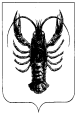 